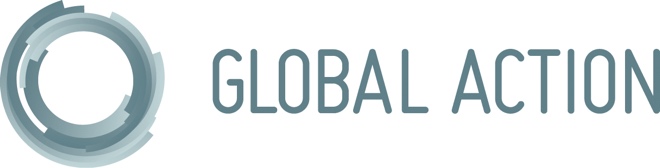 St. Giles Church, Gilesgate, Durham DH1 1QH		Tel: 03330 147 367 Website: www.globalaction.org.ukEmail: ewoolley@globalaction.comJOB APPLICATIONJob Title 	How did you hear about this vacancy? 	Thank you for the interest you have shown in working with us here at Global Action UK.It will help us greatly if you could give as much information as possible; by all means use extra sheets if necessary.  Please return the form to Euan Woolley at the above address.PERSONAL DETAILSChristian Name(s)  	Surname 	   Title:  	Other name(s) 	   Date of birth:  	Address  		   Post code  	Telephone number: 	Email address: 	Do you hold a full, clean driving licence?     YES / NO     If yes, for how long?  	EDUCATION AND TRAININGEMPLOYMENT HISTORY AND EXPERIENCEWe are interested in more than just your job title; we want to know what you have done in your previous role/roles that might be relevant to this role.  Please state your previous employers and dates of employment plus some specific examples to provide evidence of your experience in situations that demonstrate your suitability for this job.   Be precise and factual.  Continue on a separate sheet if necessary.  Please refer to the enclosed Job Description and Person Specification.4. HOBBIES AND INTERESTS5. WHY DO YOU WISH TO APPLY FOR THIS POST? (max. 500 words)6. REFERENCESPlease give the names, addresses, telephone numbers (and email addresses if available) of TWO current or former employers we can contact.   A formal offer will be subject to satisfactory references.The information I have given above is true and accurate.EQUALITY AND DIVERSITYGlobal Action UK supports the Equal Opportunities and Diversity Policy in line with the Equalities Act 2010.  Any applicant applying for a post who wishes to declare that they have a disability and who satisfies the essential criteria of the job description and person specification will be offered an interview.  WORKING REGULATIONSIn line with the Immigration, Asylum Nationality Act (2006), you will be required to bring documentary evidence i.e. passport, residence permit or other relevant documents to the interview in order to confirm your eligibility to work in the UK.Secondary School, College, University, etcDatesFull-time / Part-timeQualificationsName of Employer ExperienceDatesSignedDate